DECLARAÇÃO DE ACEITE DO ORIENTADOR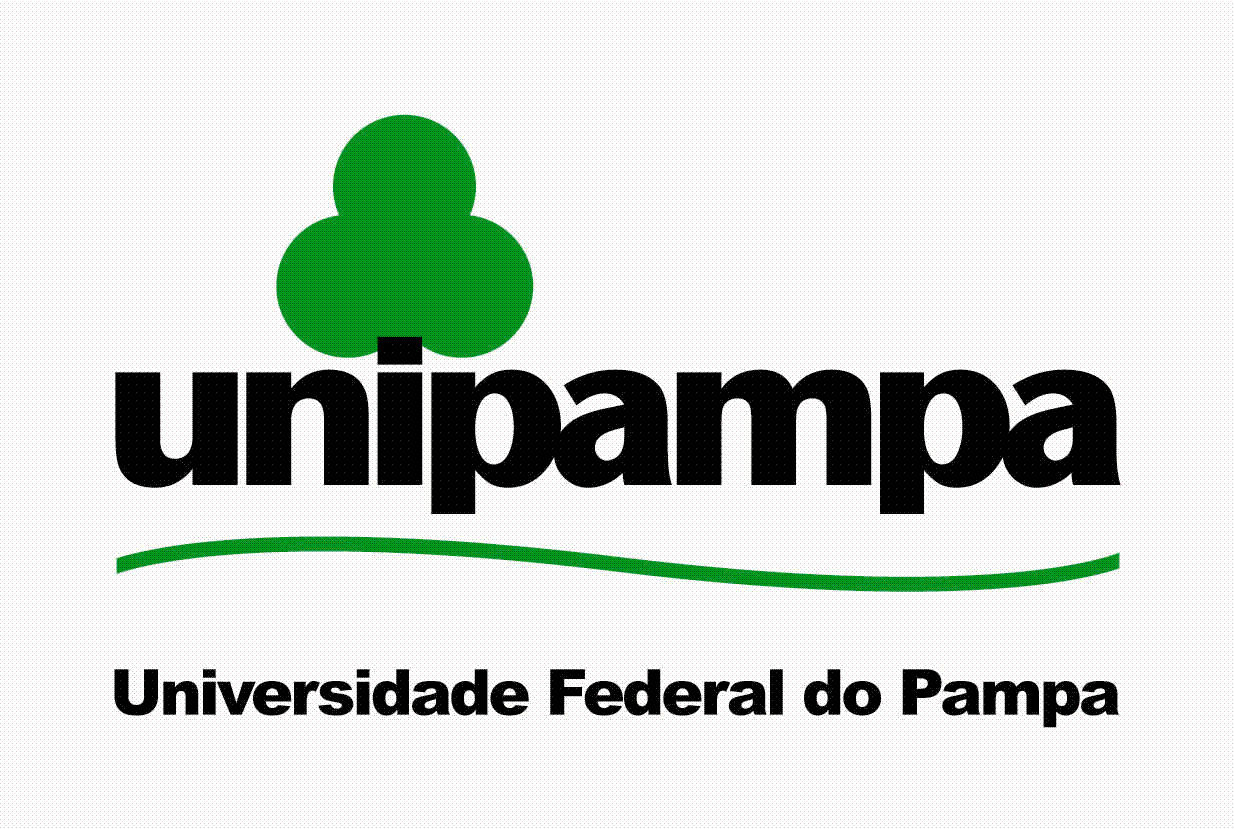 Declaração de aceite do orientadorEu, ___________________________________________, professor(a) orientador(a) do trabalho de conclusão de Curso – TCC do Curso de Relações Públicas com Ênfase em Produção Cultural da Universidade Federal do Pampa – UNIPAMPA – Campus São Borja, declaro que aceito orientar o(a) aluno (a) __________________________________________ no semestre letivo de: _________________.São Borja, ________ de _______ de ________.________________________________                ______________________________Orientando(a)                                                               Professor(a) Orientador(a)__________________________________Coord. do Curso